PIĄTEK 15.V.2020KRECIKSłuchanie wiersza B. Forma – „Krecik”Jestem sobie miły krecik,
chcę by dzieci mnie poznały.
Bardzo miękkie mam futerko,
nim pokryty jestem cały.

Najśmieszniejsze moje łapki,
ciągle ziemię wypychają.
Silne, płaskie, jak łopatki,
zawsze w pracy pomagają.

Swoim ryjkiem bardzo lubię
korytarzy drążyć wiele.
Spulchniać zbite bryły ziemi,
wiercić przejścia i tunele.

Gdy na dworze silne mrozy,
w miłej norce wśród zapasów
siedząc, marzę o przetrwaniu
do wiosennych lepszych czasów.Omówienie :Gdzie mieszka kret?.Dlaczego kret żyje pod ziemią?Czym kret się żywi?.Jakie kret ma futru?.Po czym można poznać, że w pobliżu jest kret?.Zabawa ruchowa -  „Spacer kreta”Dziecko spaceruje po pokoju wykonuje polecenia;Kret idzie cztery kroki do przoduKret idzie pięć kroków do tyłuKret idzie sześć kroków w bok.Kret idzie w dół – przejście do przysiadu.Kret idzie w górę – dziecko wstaje.Ćwiczenia grafomotoryczne – rysowanie po śladzie słoneczko i wiatraczek.Grażyna Gałwa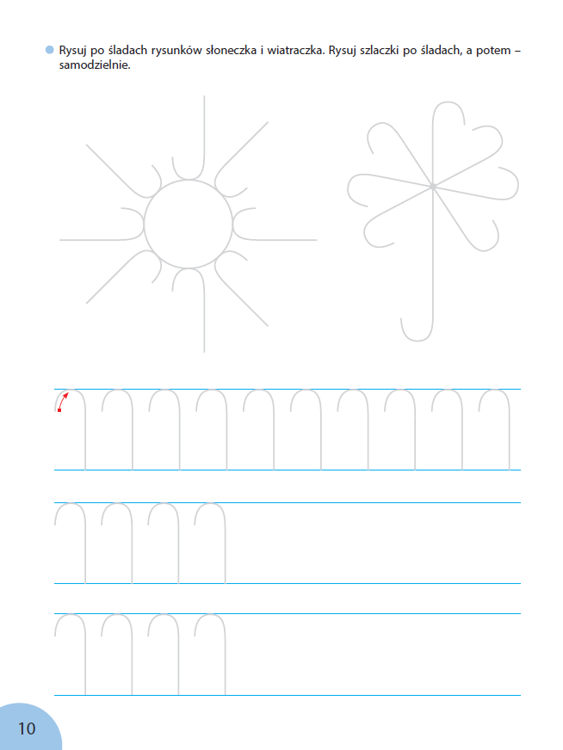 